高原地基督教生命堂 主日聯合崇拜Christian Evangelical Mission Churchin Highland Park二零一八年七月一日下午一時半July 1, 2018, 1:30 PMBACKBACKBACKABACKBBACKCBACKDBACKBACKDBACKE BACKGBACKBACK司會Chairman:黃  明  弟兄   Mr. Ming Huang                  講員Speaker:	黃 宋 來牧師      Rev. Andrew Wong                                     翻譯 Translator:丁薛芬妮姊妹  Mrs. Fanny Tan   司琴 Pianist:李 澤 岳弟兄Mr. Morgen Li司琴 Pianist:王馮韺韺姊妹Mrs. Ying Ying Wang司獻 Usher:    林 富 明弟兄   Mr. Ming Lim司獻 Usher:    張 譽 山弟兄  Mr. Yee-San Chang清潔Clean Up:林 富 明弟兄  Mr. Ming Lim        清潔 Clean Up:林黃秋娥姊妹Mrs. Connie Lim  遞聖餐 Communion:    王 培 仁弟兄   Mr. Pei Ren Wang   遞聖餐 Communion:    王 強  弟兄  Mr. Charlie Wang1序  樂Prelude序  樂Prelude序  樂Prelude序  樂Prelude序  樂Prelude序  樂Prelude司琴Pianist司琴Pianist司琴Pianist司琴Pianist司琴Pianist司琴Pianist司琴Pianist司琴Pianist司琴Pianist司琴Pianist2宣  召Call to Worship詩篇Psalm95:6-7.詩篇Psalm95:6-7.詩篇Psalm95:6-7.詩篇Psalm95:6-7.詩篇Psalm95:6-7.詩篇Psalm95:6-7.詩篇Psalm95:6-7.詩篇Psalm95:6-7.詩篇Psalm95:6-7.詩篇Psalm95:6-7.詩篇Psalm95:6-7.詩篇Psalm95:6-7.詩篇Psalm95:6-7.司會Chairman司會Chairman3頌讚詩Hymn of Praise頌讚詩Hymn of Praise頌讚詩Hymn of Praise#503#503#503#503#503眾立Cong. Stand眾立Cong. Stand眾立Cong. Stand眾立Cong. Stand眾立Cong. Stand眾立Cong. Stand眾立Cong. Stand眾立Cong. Stand4祈  禱Prayer祈  禱Prayer祈  禱Prayer祈  禱Prayer祈  禱Prayer祈  禱Prayer祈  禱Prayer司會Chairman司會Chairman司會Chairman司會Chairman司會Chairman司會Chairman司會Chairman司會Chairman司會Chairman5讀  經Scripture Reading讀  經Scripture Reading詩篇145篇 Psalm 145詩篇145篇 Psalm 145詩篇145篇 Psalm 145詩篇145篇 Psalm 145詩篇145篇 Psalm 145詩篇145篇 Psalm 145詩篇145篇 Psalm 145詩篇145篇 Psalm 145詩篇145篇 Psalm 145詩篇145篇 Psalm 145詩篇145篇 Psalm 145司會Chairman司會Chairman司會Chairman6唱  詩Hymn唱  詩Hymn唱  詩Hymn唱  詩Hymn#389#389#389#389#389眾立Cong. Stand眾立Cong. Stand眾立Cong. Stand眾立Cong. Stand眾立Cong. Stand眾立Cong. Stand眾立Cong. Stand7報  告Announcement報  告Announcement報  告Announcement報  告Announcement報  告Announcement報  告Announcement報  告Announcement報  告Announcement報  告Announcement報  告Announcement報  告Announcement報  告Announcement報  告Announcement 司會Chairman 司會Chairman 司會Chairman8獻  詩 Anthem獻  詩 Anthem獻  詩 Anthem#150#150#150#150#150#150#150#150#150成人詩班Adult Choir成人詩班Adult Choir成人詩班Adult Choir成人詩班Adult Choir9證  道Sermon證  道Sermon證  道Sermon	黃宋來牧師Rev. Wong                	黃宋來牧師Rev. Wong                	黃宋來牧師Rev. Wong                	黃宋來牧師Rev. Wong                	黃宋來牧師Rev. Wong                	黃宋來牧師Rev. Wong                	黃宋來牧師Rev. Wong                	黃宋來牧師Rev. Wong                	黃宋來牧師Rev. Wong                	黃宋來牧師Rev. Wong                	黃宋來牧師Rev. Wong                9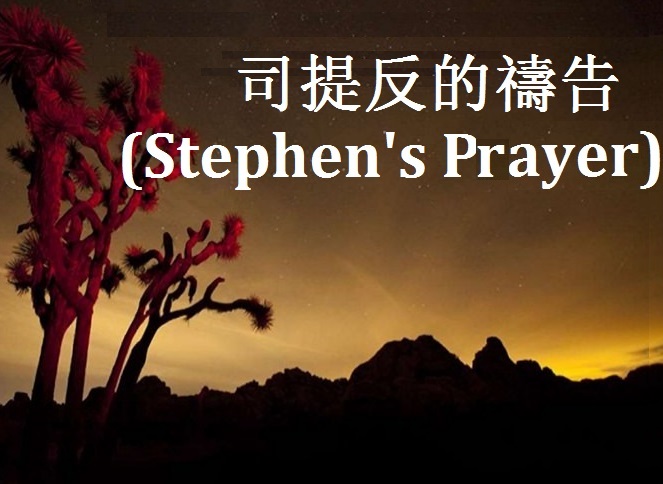 9 使徒行傳7: 51-60  使徒行傳7: 51-60  使徒行傳7: 51-60  使徒行傳7: 51-60  使徒行傳7: 51-60  使徒行傳7: 51-60  使徒行傳7: 51-60  使徒行傳7: 51-60  使徒行傳7: 51-60  使徒行傳7: 51-60  使徒行傳7: 51-60  使徒行傳7: 51-60  使徒行傳7: 51-60  使徒行傳7: 51-60  使徒行傳7: 51-60  使徒行傳7: 51-60 10回應詩Response回應詩Response回應詩Response回應詩Response回應詩Response#67#67#67#67眾立Cong. Stand眾立Cong. Stand眾立Cong. Stand眾立Cong. Stand眾立Cong. Stand眾立Cong. Stand眾立Cong. Stand11奉  獻Offering司獻Usher12禱  告Prayer禱  告Prayer禱  告Prayer禱  告Prayer禱  告Prayer眾立Cong. Stand眾立Cong. Stand眾立Cong. Stand眾立Cong. Stand眾立Cong. Stand眾立Cong. Stand眾立Cong. Stand眾立Cong. Stand眾立Cong. Stand眾立Cong. Stand眾立Cong. Stand13三一頌Doxology三一頌Doxology三一頌Doxology三一頌Doxology三一頌Doxology三一頌Doxology眾立Cong. Stand眾立Cong. Stand眾立Cong. Stand眾立Cong. Stand眾立Cong. Stand眾立Cong. Stand眾立Cong. Stand眾立Cong. Stand眾立Cong. Stand14祝　福Benediction祝　福Benediction祝　福Benediction祝　福Benediction祝　福Benediction祝　福Benediction祝　福Benediction祝　福Benediction黃宋來牧師Rev. Wong  黃宋來牧師Rev. Wong  黃宋來牧師Rev. Wong  黃宋來牧師Rev. Wong  黃宋來牧師Rev. Wong  15阿們頌Threefold Amen阿們頌Threefold Amen阿們頌Threefold Amen阿們頌Threefold Amen阿們頌Threefold Amen阿們頌Threefold Amen阿們頌Threefold Amen阿們頌Threefold Amen眾立Cong. Stand眾立Cong. Stand眾立Cong. Stand眾立Cong. Stand眾立Cong. Stand眾立Cong. Stand16殿　樂Postlude殿　樂Postlude殿　樂Postlude殿　樂Postlude殿　樂Postlude殿　樂Postlude殿　樂Postlude殿　樂Postlude殿　樂Postlude司琴Pianist司琴Pianist司琴Pianist000主在祂的聖殿中The Lord is in His holy temple===== 1/1 ========== 1/1 =====上主今在祂的聖会中,The Lord is in His holy temple上主今在祂的聖会中,The Lord is in His holy temple萬國的人當肅靜, Let all the earth keep silence,萬國的人在主前當肅靜,Let all the earth keep silence, before Him,當肅靜,在主前,應當肅靜。Keep silence, keep silence, before Him.  阿門。Amen. 诗篇 (Psalm) 95:6, 7诗篇 (Psalm) 95:6, 795:6 Come, let us bow down in worship, let us kneel before the Lord our Maker;95:6 來啊,我們要屈身敬拜,在造我們的耶和華面前跪下 。95:7 for he is our God and we are the people of his pasture, the flock under his care.95:7 因為祂是我們的神；我們是祂草場的羊,是祂手下的民。惟願你們今天聽祂的話 ：#503 榮耀歸萬王之王We will glorify== 1/4 ==一切榮耀歸萬王之王We will glorify the King of Kings榮耀歸被殺羔羊，We will glorify the Lamb一切榮耀歸萬主之主，We will glorify the Lord of Lords祂是偉大的真神。Who is the great I Am== 2/4 ==主耶和華掌權有威嚴，Lord Jehovah reigns in majesty寶座前栽願敬拜，We will bow before his throne以誠實公義來敬拜祂，We will worship him in righteousness單單要向祂敬拜。We will worship him alone== 3/4 ==祂是天和地的大主宰，He is Lord of heaven, Lord of earth祂是世人的救主，He is Lord of all who live祂是至高主超過萬物，He is Lord of the universe配受讚美與尊榮。All praise to him we give== 4/4 ==哈利路亞歸萬王之王，Hallelujah to the King of Kings哈利路亞歸羔羊，Hallelujah to the Lamb哈利路亞歸萬主之主，Hallelujah to the Lord of Lords祂是偉大的真神。Who is the great I Am詩篇 145篇(Psalms Chapter 145)詩篇 145篇(Psalms Chapter 145)145:1 I will exalt you, my God the King; I will praise your name for ever and ever.145:1 〔大衛的讚美詩。〕我的　神我的王阿、我要尊崇你．我要永永遠遠稱頌你的名。145:2 Every day I will praise you and extol your name for ever and ever.145:2 我要天天稱頌你．也要永永遠遠讚美你的名。145:3 Great is the Lord and most worthy of praise; his greatness no one can fathom.145:3 耶和華本為大、該受大讚美．其大無法測度。145:4 One generation will commend your works to another; they will tell of your mighty acts.145:4 這代要對那代頌讚你的作為、也要傳揚你的大能。。145:5 They will speak of the glorious splendor of your majesty, and I will meditate on your wonderful works.145:5 我要默念你威嚴的尊榮、和你奇妙的作為。145:6 They will tell of the power of your awesome works, and I will proclaim your great deeds.145:6 人要傳說你可畏之事的能力．我也要傳揚你的大德。145:7 They will celebrate your abundant goodness and joyfully sing of your righteousness.145:7 他們記念你的大恩、就要傳出來、並要歌唱你的公義。145:8 The Lord is gracious and compassionate, slow to anger and rich in love.145:8 耶和華有恩惠、有憐憫、不輕易發怒、大有慈愛。145:9 The Lord is good to all; he has compassion on all he has made.145:9 耶和華善待萬民、他的慈悲、覆庇他一切所造的。145:10 All you have made will praise you, O Lord ; your saints will extol you.145:10 耶和華阿、你一切所造的、都要稱謝你．你的聖民、也要稱頌你、145:11 They will tell of the glory of your kingdom and speak of your might,145:11 傳說你國的榮耀、談論你的大能．145:12 so that all men may know of your mighty acts and the glorious splendor of your kingdom.145:12 好叫世人知道你大能的作為、並你國度威嚴的榮耀。145:13 Your kingdom is an everlasting kingdom, and your dominion endures through all generations. The Lord is faithful to all his promises and loving toward all he has made.145:13 你的國是永遠的國、你執掌的權柄、存到萬代。145:14 The Lord upholds all those who fall and lifts up all who are bowed down.145:14 凡跌倒的、耶和華將他們扶持．凡被壓下的、將他們扶起。145:15 The eyes of all look to you, and you give them their food at the proper time.145:15 萬民都舉目仰望你．你隨時給他們食物。145:16 You open your hand and satisfy the desires of every living thing.145:16 你張手、使有生氣的都隨願飽足。145:17 The Lord is righteous in all his ways and loving toward all he has made.145:17 耶和華在他一切所行的、無不公義．在他一切所作的、都有慈愛。145:18 The Lord is near to all who call on him, to all who call on him in truth.145:18 凡求告耶和華的、就是誠心求告他的、耶和華便與他們相近。145:19 He fulfills the desires of those who fear him; he hears their cry and saves them.145:19 敬畏他的、他必成就他們的心願．也必聽他們的呼求、拯救他們。145:20 The Lord watches over all who love him, but all the wicked he will destroy.145:20 耶和華保護一切愛他的人、卻要滅絕一切的惡人。145:21 My mouth will speak in praise of the Lord . Let every creature praise his holy name for ever and ever.145:21 我的口要說出讚美耶和華的話．惟願凡有血氣的、都永永遠遠稱頌他的聖名。#389 求主擘開生命之餅Break Thou the Bread of Life==== 1/4 ====求主為我擘開生命之餅，Break Thou the Bread of Life, Dear Lord, to me,正如當年擘餅在加利利；As Thou didst break the loaves Beside the sea;我願看主聖經，見主榮面；Beyond the sacred page  I seek Thee, Lord;主，我心真渴慕你生命語。My spirit pants for Thee,  O Living Word.==== 2/4 ====求主祝福真理，生命之餅，Bless Thou the truth, dear Lord, To me, to me,如昔祝福擘餅在加利利；As Thou didst bless the bread  By Galilee;我心因你得釋，索鏈得脫；Then shall all bondage cease, All fetters fall,心靈歡喜快樂與主同行。And I shall find my peace,  My All in all. ==== 3/4 ====哦主是生命餅，擘開賜我，Thou art the Bread of Life,  O Lord, to me,使我將主真道身藏心懷；Thy holy Word the truth  That saveth me;使我心思意念，純全無私；Give me to eat and live  With Thee above;使我所習步履全憑主命。Teach me to love Thy truth, For Thou art Love. ==== 4/4 ====求主賜我聖靈，在我心中，Oh, send Thy Spirit, Lord,  Now unto me,照我心靈眼睛使我看見；That He may touch my eyes, And make me see;啟示你的真理，使我明白；Show me the truth concealed Within Thy Word,更啟示你自己使我愛你。And in Thy Book revealed  I see the Lord.報 告 事 項1. 今日為聖餐主日,已信主者請預備心領受主的杯和餅,同思主愛.2.  今日崇拜後有茶點, 歡迎大家留不同享美好團契.3. 明晚八時於練文通伉儷府上舉行查經聚會,歡迎弟兄姊妹邀約親友踴躍參加.4. 本週三晚八時於楊孫錦雲姊妹府上舉行查經祈禱會, 歡迎弟兄姊妹踴躍參加.5. 總會於八月五日上午十時半假多華谷生命堂舉行五十週年慶典,會後有聚餐,有意參加者請向黃牧師報名（凡攜帶幼兒者務必要自己照顧管理）.                                                                                         6. 上主日聯合崇拜奉獻:$ .755.00.週一餐館查經奉獻:$ 290.00.                                                                                             Announcements1. We have Holy Communion to day. may all believers please prepare their heart  to remember God’s Love.2. After Sunday worship today, we will have refreshments in the Blue room.  Please stay to have fellowship with one another.3. Tomorrow night at 8:00PM, we will have a Bible Study at Mr. & Mrs. .Daniel Chin’ s house.4. On Wednesday night at 8:00PM, there will be a bible study and prayer meeting at Mrs. Grace Yu’s house.  5. August 5th (Sunday) 10:30AM,The EMSI at Towaco will celebrates 50th anniversary, please welcome and contact Rev. Wong,( Those who bring children to the service please take care well of them.)  6. Last week’s offering: $ 755.00..         Monday Bible Study offering: $290.00 #150 若這不是愛That Isn't Love==== 1/2 ====祂離棄天上的榮耀，He left the splendor of heaven,竟甘心來到地上；Knowing His destiny祂孤單的在各各他山，Was the lonely hill of Golgotha,為我捨命在十字架上。There to lay down His life for me.若這不是爱，If that isn't love海洋水會乾，The ocean is dry,天空星不再閃，There's no stars in the sky雀烏無翼可展！And the sparrow can't fly!若這不是愛，If that isn't love天堂不存在，Then heaven's a myth.人間何處有愛，There's no feeling like this,若這不是愛。If that isn't love.==== 2/2 ====當祂臨死仍在關懷，Even in death He remembered那舆祂同掛的贼；The thief hanging by His side;祂用慈愛同情寬恕他，There He spoke with love and compassion天堂樂園為他預備，Then He took him to paradise.若這不是爱，If that isn't love海洋水會乾，The ocean is dry,天空星不再閃，There's no stars in the sky雀烏無翼可展！And the sparrow can't fly!若這不是愛，If that isn't love天堂不存在，Then heaven's a myth.人間何處有愛，There's no feeling like this,若這不是愛。If that isn't love.主題信息：司提反的禱告(Stephen's Payer)主題信息：司提反的禱告(Stephen's Payer)使徒行傳 7章 51 - 60(Acts Chapter 7 Verses 51-60)使徒行傳 7章 51 - 60(Acts Chapter 7 Verses 51-60)7:51 "You stiff-necked people, with uncircumcised hearts and ears! You are just like your fathers: You always resist the Holy Spirit!7:51 你們這硬著頸項、心與耳未受割禮的人、常時抗拒聖靈．你們的祖宗怎樣、你們也怎樣。7:52 Was there ever a prophet your fathers did not persecute? They even killed those who predicted the coming of the Righteous One. And now you have betrayed and murdered him--7:52 那一個先知、不是你們祖宗逼迫呢．他們也把預先傳說那義者要來的人殺了．如今你們又把那義者賣了、殺了。7:53 you who have received the law that was put into effect through angels but have not obeyed it."7:53 你們受了天使所傳的律法、竟不遵守7:54 When they heard this, they were furious and gnashed their teeth at him.7:54 眾人聽見這話、就極其惱怒、向司提反咬牙切齒。7:55 But Stephen, full of the Holy Spirit, looked up to heaven and saw the glory of God, and Jesus standing at the right hand of God.7:55 但司提反被聖靈充滿、定睛望天、看見　神的榮耀、又看見耶穌站在　神的右邊．7:56 "Look," he said, "I see heaven open and the Son of Man standing at the right hand of God."7:56 就說、我看見天開了、人子站在　神的右邊。7:57 At this they covered their ears and, yelling at the top of their voices, they all rushed at him,7:57 眾人大聲喊叫、摀著耳朵、齊心擁上前去．7:58 dragged him out of the city and began to stone him. Meanwhile, the witnesses laid their clothes at the feet of a young man named Saul.7:58 把他推到城外、用石頭打他．作見證的人、把衣裳放在一個少年人名叫掃羅的腳前。7:59 While they were stoning him, Stephen prayed, "Lord Jesus, receive my spirit."7:59 他們正用石頭打的時候、司提反呼籲主說、求主耶穌接收我的靈魂。7:60 Then he fell on his knees and cried out, "Lord, do not hold this sin against them." When he had said this, he fell asleep.7:60 又跪下大聲喊著說、主阿、不要將這罪歸於他們。說了這話、就睡了．掃羅也喜悅他被害。#67 在十架At The Cross===== 1/4 =====可嘆，我主流出寶血，Alas! and did my Savior bleed?甘願為我捨身。And did my Sov'reign die?忍受痛苦歷盡艱辛，Would He devote that sacred head救我卑微罪人。For someone such as I? 在十架，在十架，At the cross, at the cross,我一見主恩光，Where I first saw the light,我心中罪孽重擔皆脫落，And the burden of my heart rolled away -在我主十架，我因信眼明亮，It was there by faith I received my sight,如今我心常歡喜快樂。And now I am happy all the day. ===== 2/4 =====我主受苦在十字架上，Was it for crimes that I have done為我所犯罪衍。He suffered on the tree?何等慈悲無量恩典，Amazing pity! Grace unknown!主愛廣大無邊。And love beyond degree! 在十架，在十架，At the cross, at the cross,我一見主恩光，Where I first saw the light,我心中罪孽重擔皆脫落，And the burden of my heart rolled away -在我主十架，我因信眼明亮，It was there by faith I received my sight,如今我心常歡喜快樂。And now I am happy all the day. ===== 3/4 =====正當基督造物的主，Well might the sun in darkenss hide為人罪過身亡。And shut his glories in,輝煌紅日也被隱藏，When Christ, the mighty Maker, died天地黑暗無光。For man the creature's sin. 在十架，在十架，At the cross, at the cross,我一見主恩光，Where I first saw the light,我心中罪孽重擔皆脫落，And the burden of my heart rolled away -在我主十架，我因信眼明亮，It was there by faith I received my sight,如今我心常歡喜快樂。And now I am happy all the day. ===== 4/4 =====我雖流盡傷心眼淚，But drops of grief can ne'er repay難還主愛的債。The debt of love I owe:只將身心獻為活祭，Here, Lord, I give myself away -藉報救主大愛。'Tis all that I can do! 在十架，在十架，At the cross, at the cross,我一見主恩光，Where I first saw the light,我心中罪孽重擔皆脫落，And the burden of my heart rolled away -在我主十架，我因信眼明亮，It was there by faith I received my sight,如今我心常歡喜快樂。And now I am happy all the day. #256 三一頌Doxology===== 1/1 =====讃美真神萬福之根；Praise God from whom all blessings flow世上萬民讃美主恩；Praise Him all creatures here below天使天軍讃美主名；Praise Him above ye heav’nly host讃美聖父, 聖子, 聖靈Praise Father Son and Holy Ghost  阿門。  Amen 